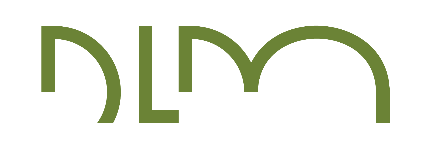 Anexo I  REQUERIMENTO DE INSCRIÇÃOPelo presente, solicito inscrição como candidato (a) ao Processo Seletivo para contratação temporária de Professor Colaborador, para atuar junto a Faculdade Dom Luciano Mendes. Informações PessoaisNome completo: _______________________________________________________Endereço: _______________________________ Bairro: ______________________Cidade: _________________________ UF: ___________ CEP: _________________RG nº _______________________________ CPF nº __________________________Naturalidade: _________________ Nascimento: _____/_____/______ Idade: ________Estado Civil: ___________________________________________________________Formação: _____________________________________ Ano: __________________Graduação (  )	Especialização (  )	Mestrado (  )		Doutorado (  )Informações complementaresTelefone residencial: (  )_____________ Celular: (   ) ___________________________E-mail:________________________________________________________________(Local), _____ /____/_______. ____________________________Assinatura do CandidatoFACULDADE DOM LUCIANO MENDES